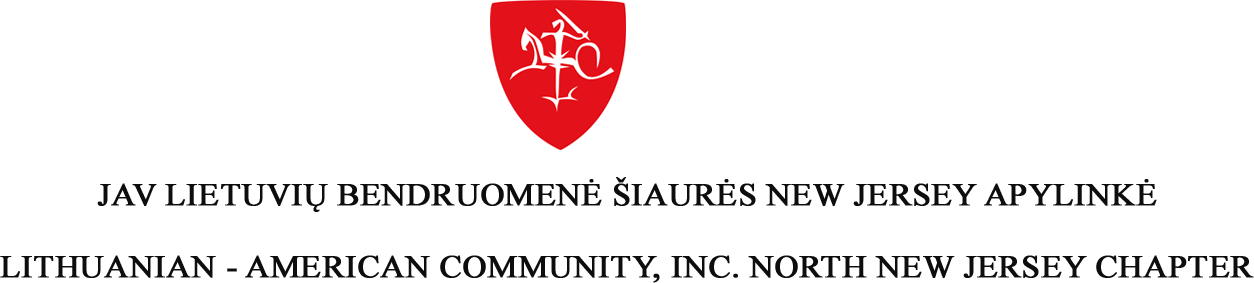 Mieli tautiečiai,Kartą per metus Šiaurės NJ apylinkės valdyba kreipiasi į Jus dėl solidarumo įnašo, kuris skiriamas ne tik mūsų apylinkės, bet ir visos JAV lietuvių bendruomenės veiklai – lituanistiniam švietimui, kultūros ir sporto renginiams, leidiniams. Būkime vieningi ir kiekvienas prisidėkime prie lietuvybės išlaikymo, tapdami apylinkės nariu ir sumokėdami solidarumo įnašą (asmeniui virš 18 metų amžiaus - $20 metams). Galite kartu pridėti ir auką apylinkei, būsime nuoširdžiai dėkingi.Pagarbiai,Rimantas Bitėnas,Šiaurės NJ iždininkas-----------------------------------------Apatinę dalį prašome grąžinti kartu su įnašu---------------------------------------------------------                                JAV LB solidarumo įnašas 2017 metams($20 asmeniui)Siunčiu(-iame)  $____________ už _____________ asmenį (-is)Auka apylinkei $____________ Čekius rašyti: Lithuanian-American Community, Inc. ir kartu su šia forma siųsti:Rimantas Bitėnas4 Midland Gardens, Apt. 4JBronxville, NY 10708Nario(-ių) vardas, pavardė:____________________________________________Adresas: ___________________________________________________________El.pašto adresas:_____________________________________________________Aukos pagal įstatymus nurašomos nuo federalinių mokesčių (income tax). Gavę Jūsų apmokėjimą, nurodytu adresu išsiųsime paaukotą sumą patvirtinantį dokumentą.